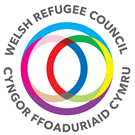 Job Title:			Advice and Support CaseworkerOrganisation: 		Welsh Refugee CouncilReport to:			Programme and Partnership ManagerSalary	£19,380 + 5% pensionDuration	Fixed Term until March 2021Hours:			35 hours per week Location:	 		CardiffBackground of the PostWith Welsh Government funding, a consortium of organisations led by the Welsh Refugee Council are working together to deliver an Asylum Rights Programme which will improve access to support services and advice for refugees, asylum seekers and migrants across Wales. Purpose of the PostTo deliver the WRC provision under the Asylum Rights Programme funded by Welsh Government by providing effective advice and support to WRC clients and, as appropriate and within the remit of their professional qualification, to advocate on their behalfTo provide advice, guidance and signposting to people seeking asylum and people with refugee status on a daily drop-in basisTo provide support to a caseload of people seeking asylum and people with refugee status on a one-to-one basisTo work effectively with partner agencies to improve access to mainstream services and improve integration outcomesTo support and contribute towards the development of the WRC’s advice service as a whole.Major Duties and ResponsibilitiesTo ensure that, at all times, clients are aware of what options are available to them and that they are empowered to pursue their chosen options, and provided with the necessary assistance to access resourcesTo help clients with the completion of formsTo negotiate with agencies, government departments, local authorities, immigration services, solicitors and other bodies to secure client’s entitlements and/or access to servicesTo advocate and make representations to mainstream service providers on behalf of clientsTo keep up-to-date with legislation and policy relevant to the post to ensure effectiveness and competence in delivering a high-quality serviceTo facilitate interpretation as necessary (either directly or by arranging	interpretation through others who are competent, registered with EYST and able 	to meet agreed standards)To work in partnership with service providers and key stakeholders to provide a holistic approach to meet clients’ needsTo undertake administrative tasks in relation to the above ensuring the capture of all client information and statisticsTo organize and deliver monthly social support sessions for the client groupTo manage basic office systems, e.g. client database, petty cash etc.To record all activities and to produce qualitative and quantitative reports on a regular basis and as required for monitoring and evaluationTo participate in staff training, development and appraisal, as agreed with the line managerTo prepare for and actively engage in the support/supervision and appraisal process provided by the Service ManagerTo attend external and internal meetings relevant to the service, as agreed with the Service Manager (these meetings will usually be in the locale, but may be held in other parts of Wales or the UK)To carry out all duties in accordance within the principles of the WRC’s Confidentiality Policy and within agreed norms of impartiality and boundariesTo work on a flexible basis by performing other tasks not included above, but as necessitated by the needs and changing circumstances of WRC. These tasks will be dependent on location and workload, and will be identified by the Service ManagerTo carry out the job in accordance with the aims, core values and appropriate procedures of WRCTo abide by and to work to WRC’s Equal Opportunities Policy at all timesFlexibilityIn order to deliver a service, a degree of flexibility is needed and the post holder may be required to perform work not specifically referred to above. Therefore, the post holder is required to be flexible and co-operative in carrying out other reasonable duties and responsibilities. This job specification will be subject to periodic review with the post holder to ensure that it accurately reflects the duties of the job.Equal OpportunitiesWRC is committed to equality of opportunity in recruitment, the workplace and service delivery. The post holder is expected to follow WRC’s Equal Opportunities Policy.PERSON SPECIFICATIONJob Title:  Advice and Support CaseworkerQualityEssential Requirements of the PostEducation &TrainingDBS clearanceJob Experience& Skills12 months’ caseworker experience advising vulnerable groups, in particular, people seeking asylum and people with refugee statusExperience of working with BAME communities An understanding of the sensitivity of service delivery to clients with differing language, cultural and religious backgrounds and working in a	multicultural environmentAbility to communicate effectively including good listening skillsAbility to provide information and advice efficiently and sensitively to clientsExperience of and the ability to negotiate and work in partnership with service providers, both statutory and non-statutory, on behalf of clientsAbility to prepare reports in a concise and understandable mannerAbility to be administratively self-sufficient, including working knowledge of IT packages and basic IT competenceAbility to work as part of a team including with interpreters and volunteersKnowledge and understanding of the asylum process in the UK, issues affecting people seeking asylum and people with refugee status and of local refugee and asylum seeker provision in WalesKnowledge of child protection and safeguarding issues and proceduresExcellent spoken and written communication skills, sufficient to provide advice in English, and to advocate and negotiate on behalf of clientsAbility to speak a community language other than English (desirable)Ability to absorb complex written and oral informationPersonalQualitiesUnderstanding of and empathy with people seeking asylum and people with refugee statusA demonstrable commitment to creating conditions of safety and justice for people seeking asylum and people with refugee statusThe ability to work on own initiative without supervision and the ability to work as team memberWell organised with ability to work under pressure, prioritise workloads and meet targets/deadlinesA demonstrable commitment to equal opportunities, diversity and human rights.Ability to work impartially, confidentially and within accepted boundaries and be clear about Conflict of Interest